"Я ребёнок и я имею на это право"ЧТО ТАКОЕ ПРАВА РЕБЕНКА?Согласно Декларации прав ребенка, принятой ООН в 1959 г., ребенком признается всякое человеческое существо, не достигшее 18-летнего возраста (совершеннолетия). Здесь же провозглашается, что ребенок, ввиду его физической и умственной незрелости, нуждается в специальной охране и заботе, включая надлежащую правовую защиту. В Декларации содержится призыв к родителям, различным добровольным организациям, местным властям, национальным правительствам о том, чтобы они признали права детей и старались соблюдать их путем законодательных и иных мер. Здесь же зафиксирован важнейший, с точки зрения концепции прав человека, принцип: человек имеет права с момента своего рождения.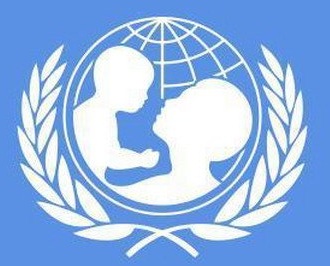 Специалист Польского Хельсинского фонда по правам человека Эльжбета Чиж кратко и емко сформулировала основные концептуальные подходы правозащитного сообщества к правам ребенка.ЧТО НАДО ЗНАТЬ, ПРЕЖДЕ ЧЕМ ГОВОРИТЬ О ПРАВАХ РЕБЕНКАПрава ребенка являются понятием из категории прав человека и вытекают из достоинства и неповторимости ребенка как человеческой личности.Права ребенка – это нечто иное, чем его основные потребности. Не существует права на воспитание в счастливой семье или права на любовь, хотя это необыкновенно важные потребности каждого человека.Права детей, как и права человека, рассматриваются в аспекте «власть – личность». Если ребенок имеет право, то это значит, что государство должно обеспечить ему возможность пользоваться этим правом.Права ребенка, как и права человека, подлежат ограничениям, но только таким, которые предусматриваются законом и которые необходимы в демократическом обществе в интересах государственной безопасности, общественного порядка и предотвращения преступлений, охраны здоровья и нравственности или защиты прав и свобод других лиц. Не могут быть ограничены права на защиту от пыток, бесчеловечных или унижающих достоинство видов обращения и наказания и защиту от рабства и подневольного состояния. Если ребенок/человек имеет право, то это значит, что должны существовать процедуры истребования права: «Иметь право – значит мочь, притязать». В ином случае право становится пустой декларацией.Дети подлежат родительской власти, и прежде всего именно родители решают, как их воспитывать или формировать их мировоззрение. Это зафиксировано в разных документах.На протяжении тысячелетий ребенок рассматривался как будущий член общества. Воспитание толковалось как процесс подготовки детей к выполнению тех или иных социальных функций. Лишь постепенно, по мере становления представлений о самоценности человеческой личности, массовое сознание приучилось видеть в ребенке не объект педагогических воздействий, а равноправного партнера воспитателя.Права ребенка в массовом сознаний до сих пор воспринимаются как нечто вроде бы приемлемое, но не требующее серьезных усилий учителей, родителей, общественных институтов.Понятие «права ребенка» тесно связано с понятием «права человека», которое рассматривается в контексте общечеловеческих ценностей. Речь идет о едином аксиологическом комплексе, в котором идея человеческой свободы связывается с представлениями о справедливости, а принципы демократии сочетаются с идеалами гуманизма.В основе такого понимания – признание ребенка личностью, обладающей таким же достоинством, как и взрослый; разница заключается в том, что взрослые люди могут сами защищать свои интересы, а ребенок вынужден обращаться за помощью к тем, кто готов – должен – гарантировать соблюдение его прав.Дети от рождения обладают основными и неотъемлемыми правами и свободами человека. «Детской Конституцией» называют принятую в 1989 году Конвенцию о правах ребенка. Конвенция о правах ребенка как международный правовой акт обладает высшей юридической силой, является составной частью правовой системы Российской Федерации согласно ст. 15 Конституции РФ.Конвенция о правах ребенка:- всеобъемлюща, т.е. обеспечивает гражданские, политические, экономические, социальные и культурные права детей;- универсальна, т.е. касается всех детей, в любых ситуациях, практически во всех государствах (кроме США и Сомали, которые не ратифицировали Конвенцию о правах ребенка);- безусловна, поскольку возлагает обязательства на все государства, независимо от уровня их экономического развития, предпринимать действия для защиты прав ребенка;- целостна по своему характеру, так как утверждает важность, неделимость, взаимосвязанность и равнозначность всех прав и свобод ребенка.Конвенция о правах ребенка основана на четырех главных принципах. Первые два относятся ко всем людям, и она лишь подтверждает их в отношении детей, вторые два касаются именно детей.1.    Дети не должны подвергаться какой-либо дискриминации по признаку «… расы, цвета кожи, пола, языка, религии, политических и иных убеждений, национального, этнического или социального происхождения, имущественного положения, состояния здоровья и обстоятельств рождения ребенка, его родителей или законных опекунов или каких-либо иных обстоятельств».2.    Дети имеют право на выживание и всестороннее развитие, включая физическое, эмоциональное, психосоциальное, познавательное, социальное и культуное.3.    Во всех решениях или действиях, затрагивающих ребенка или группу детей, в первую очередь необходимо учитывать интересы ребенка, кем бы ни принимались эти решения – семьей, административной или судебной властью.4.    Дети имеют право участвовать в решении вопросов, касающихся их жизни, свободы выражения мнений и убеждений. Взрослые должны обеспечить им возможность реализации этого права и принимать во внимание мнение детей.Анализируя международное право и российское законодательство о правах ребенка, можно выделить следующие группы основных прав детей в различных сферах.Каждый ребенок, в соответствии с нормами внутреннего и международного права, обладает следующими правами и свободами в сфере общих гражданских и политических прав.На имя (фамилию), гражданство, изменение гражданства и имени.На уважение личного достоинства и защиту своих прав и законных интересов со стороны прежде всего своих родителей или лиц, их заменяющих, а также органов опеки и попечительства, органов прокуратуры и судов.На самостоятельное обращение за защитой своих прав в органы опеки и попечительства, а по достижении возраста 14 лет – в суд.На защиту  от незаконного употребления наркотических средств и психотропных веществ и привлечения к производству или торговле такими средствами и веществами.На защиту от экономической эксплуатации и работы, которая может служить препятствием в получении образования либо наносить ущерб здоровью.На свободу выражения мнений, которые должны внимательно рассматриваться с учетом возраста и зрелости; в ходе каждого судебного или административного разбирательства мнение ребенка, достигшего возраста 10 лет, обязательно при вынесении решения (за исключением случаев, когда это противоречит его интересам). При изменении имени и фамилии, восстановлении родительских прав, при передаче в другую семью на воспитание органы опеки или суд могут принять решение только с согласия ребенка, достигшего 10 лет. Учитывается мнение ребенка при решении вопросов о выборе образовательного учреждения, о месте жительства ребенка при раздельном проживании родителей.На свободный выезд за пределы Российской Федерации и беспрепятственное возвращение. Как правило, несовершеннолетние выезжают совместно хотя бы с одним из родителей. Если выезд осуществляется без сопровождения, ребенок должен иметь паспорт и нотариально оформленное согласие родителей. При несогласии одного из родителей вопрос решается в судебном порядке. Паспорт несовершеннолетнему для выезда за границу выдается по письменному заявлению хотя бы одного из родителей.На создание и участие в общественных молодежных и детских организациях с целью социального становления, развития и самреализации в общественной жизни и для защиты своих прав и интересов. Членами и участниками молодежных общественных объединений могут быть лица, достигшие 14 лет, детских общественных объединений – лица, достигшие 10 лет. В школе или другом учреждении, где они обучаются, все дети старше 8 лет могут создавать собственные общественные организации. Запрещается принуждение несовершеннолетних ко вступлению в общественные, общественно-политические организации (объединения), движения и партии, к участию в агитационных кампаниях и политических акциях.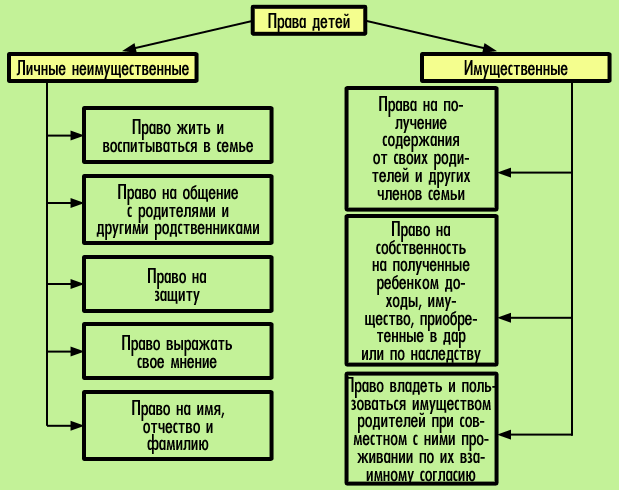 Права и обязанности родителейРодители имеют право воспитывать ребенка, а также несут обязанности и ответственность за  воспитание, и развитие ребенка.Согласно Семейному кодексу РФ, это называется родительскими  правами. Родительские права прекращаются по достижении детьми возраста 18 лет (совершеннолетия), а также при вступлении несовершеннолетних детей в брак и в других установленных законом случаях приобретения детьми полной дееспособности до достижения совершеннолетия.Родители имеют право:Защищать права и законные интересы детей, выступать перед физическими лицами, в том числе в судах, их законными представителями без оформления специальных полномочий;На обеспечение со стороны государства общедоступности и бесплатности получения их детьми основного общего образования;На выбор для своих детей (до получения ими основного общего образования) форм образования и видов образовательных учреждений, в том числе семейного образования или в негосударственных учебных заведений;На возмещение за счет государства затрат на обучение детей в негосударственных образовательных учреждениях, имеющих государственную аккредитацию и реализующих программы общего образования;На прием детей для обучения в образовательные учреждения, расположенные по месту жительства;На ознакомления с уставом образовательного учреждения и другими документами, регламентирующими организацию образовательного процесса;На участие в управлении образовательным учреждением, в котором обучаются их дети;На ознакомлении с ходом и содержанием образовательного процесса, а также с оценками успеваемости своих детей;На перевод ребенка, получающего образование в семье, для продолжения аттестации;Выражать согласие (или несогласие) на прохождение детьми военной подготовки в гражданских образовательных учреждениях на факультативной основе;Обеспечивать религиозное и нравственное воспитание детей в соответствии со своими убеждениями;На помощь со стороны государства в выполнении своих обязанностей по обучению и воспитанию детей;На  заботу и содержанию со стороны своих совершеннолетних детей, если родители не были лишены родительских прав.Проживающие отдельно от ребенка родители имеют право на общение, участие в воспитании, решении вопросов получения образования и на получение информации о своем ребенке из воспитательных, образовательных и других учреждений( ограничения возможны только в случае наличия угрозы жизни или здоровью ребенка).Родители обязаны:Обеспечивать и защищать права и интересы своих детей, не причинять вред физическому и психическому здоровью детей, их нравственному развитию; воспитывать детей, исключая пренебрежительное, жестокое, грубое, унижающее человеческое достоинство обращение, оскорбление или их эксплуатацию;Обеспечить детям до 15 лет получение основного общего образования в общеобразовательной школе или в другом приравненном к ней  по статусу  образовательном учреждении;Выполнять устав общеобразовательного учреждения;Не допускать неправильного вмешательства в работу преподавателей по вопросам, которые по своему характеру входят в круг профессиональных обязанностей учителя;Обеспечивать в пределах своих способностей условия жизни, необходимые для нормального развития ребенка;Содержать своих несовершеннолетних детей (порядок и формы предоставления  содержания детям определяются родителями самостоятельно, в случае, если родители не предоставляют содержание детей (алименты) взыскиваются с родителей (родителя) в судебном порядке).За невыполнение или ненадлежащее выполнение родительских обязанностей, а также за совершение правонарушений в отношении с своих детей родители несут административную, уголовную и иную ответственность.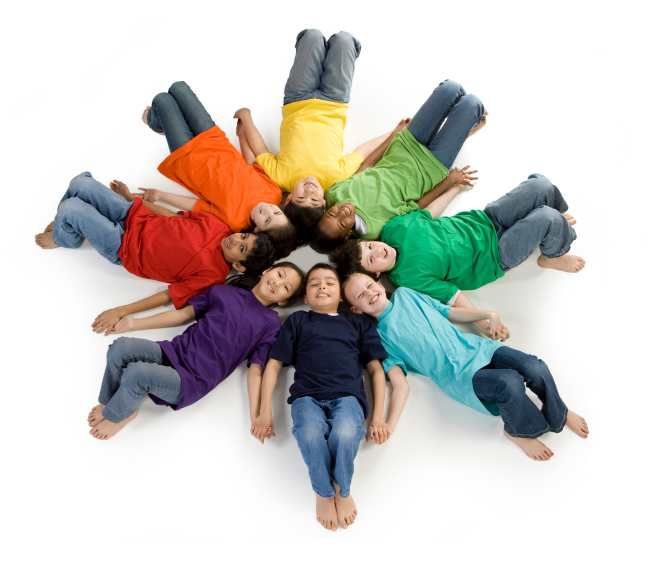 Какие административные наказания могут применяться к родителям?Комиссии по делам несовершеннолетних могут применить к родителям административные меры (объявить общественное порицание или предупреждение, возложить обязанность загладить причиненный вред или наложить денежный штраф):в случае злостного невыполнения родителями обязанностей по воспитанию и обучению детей;за доведение их до состояния опьянения или употребления наркотических средств без назначения врача;за совершение подростками в возрасте до 16 лет нарушений правил дорожного движения;за появление детей в общественных местах в пьяном виде, а равно за распитие ими спиртных напитков или в связи с совершением других правонарушений.В каких случаях родители несут уголовную ответственность?В Уголовном кодексе Российской Федерации предусмотрены специальные нормы об уголовной ответственности родителей:За вовлечение несовершеннолетних детей в совершении преступления путем обещаний, обмана, угроз или иным способом;За вовлечение несовершеннолетнего в систематическое употребление спиртных напитков о одурманивающих веществ;За вовлечение в занятие проституцией, бродяжничеством или попрошайничеством;За неисполнение или ненадлежащее исполнение обязанностей по воспитанию детей, если эти деяния соединены с жестоким обращением;За злостное уклонение от уплаты средств на содержание детей.Кто несет ответственность за вред, причиненный ребенком в возрасте до 14 лет?Родители, если они не докажут, что вред возник не по их вине. Если в момент причинения вреда малолетний находился под надзором  школы, больницы, оздоровительного лагеря  и т. д. за вред возник не по его вине. Но если родители не имеют достаточных средств для возмещения вреда, а сам причинитель, став  дееспособным, располагает такими средствами, суд имеет право потребовать возмещения вреда с того, кто его причинил.Также родители несут имущественную ответственность по сделкам малолетних детей (до 14 лет).Кто несет ответственность за вред, причиненный подростком в возрасте от 14 лет до 18 лет?Сам подросток. Если несовершеннолетний, причинивший вред в возрасте от 14 до 18 лет, не располагает необходимыми средствами, вред полностью или недостающей части может быть взыскан с родителей или опекунов, если они не докажут, что вред возник не по их вине. Но если при достижении совершеннолетия у причинителя  вреда появилось достаточное имущество, вред будет возмещен из этого имущества.Кто и при каких обстоятельствах может лишить родителей родительских прав или ограничить их в правах?Родители могут быть по суду лишены родительских прав, если они:Уклоняются от выполнения обязанностей родителей, в том числе злостно уклоняются от уплаты алиментов;Злоупотребляют родительскими  правами;Жестоко обращаются с детьми, в том числе осуществляют психическое и физическое насилие, покушаются на половую неприкосновенность.Совершили преступление против жизни или здоровья супруга.При непосредственной угрозе жизни ребенка или его здоровью органы опеки и попечительства могут немедленно отобрать ребенка у родителей на основании решения органа самоуправления.С учетом интересов ребенка суд может отобрать ребенка у родителей без лишения родительских прав (ограничение родительских прав). Такое решение возможно по обстоятельствам, от родителей не зависящим (опасные заболевания, стечение тяжелых семейных обстоятельств и др.), и в случаях, когда оставление ребенка с родителями опасно для него.Что влечет, за собой лишение родительских прав?Родители, лишенные родительских прав  или ограниченные в правах, теряют права, основанные на факте родства с ребенком, а также право на льготы и государственные пособия, установленные  для граждан, имеющих детей.Лишение родительских прав не освобождает родителей от обязанностей по содержанию ребенка.Что такое алименты, и в каком размере они взыскиваются?Алименты - это средства на содержание несовершеннолетних или  нетрудоспособных детей, взыскиваемые с родителей или одного из них в судебном порядке или согласию родителей.Размер алиментов таков:На одного ребенка – одна четвертая часть заработка;На двух детей – одна треть заработка;На трех и более детей – половина заработка.С учетом семейного положения и материального состояния сторон размер алиментов может быть уменьшен или увеличен.Алименты могут взыскиваться и с совершеннолетних детей в пользу нетрудоспособных и нуждающихся в помощи родителей.Право на получение алиментов также имеют:Нетрудоспособные несовершеннолетние братья и сестры, которые не могут получать алиментов от родителей,- от совершеннолетних и трудоспособных братьев и сестер, которые обладают необходимыми средствами;Нетрудоспособными отчим и мачеха – от трудоспособных совершеннолетних пасынка и падчерицы, обладающих необходимыми для этого средствами.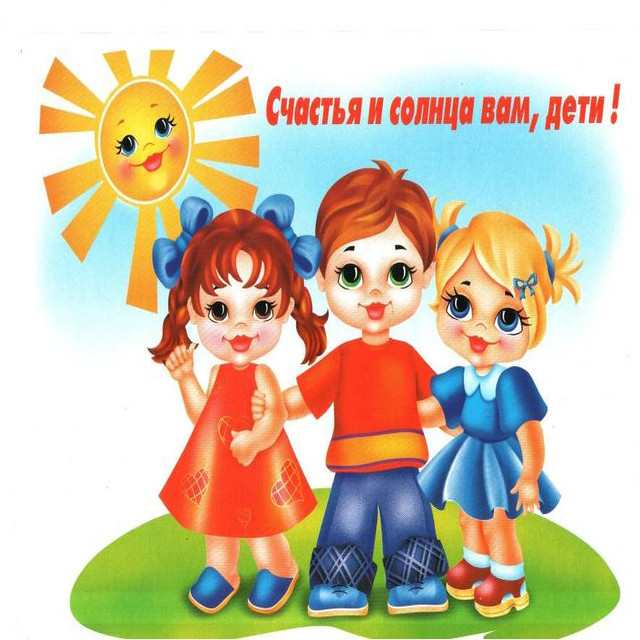 